Resisting social influence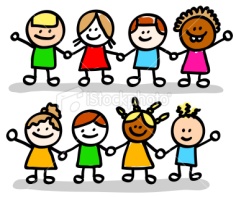 